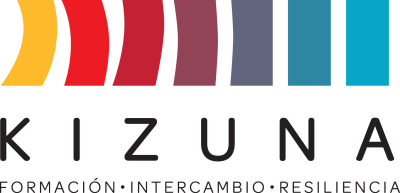 ANEXO IFORMULARIO DE POSTULACIÓNII INTERNATIONAL SUMMER INSTITUTE “INVESTIGACIÓN PARA LA MITIGACIÓN DE IMPACTOS DE TERREMOTOS Y TSUNAMIS”Fase On-Line: 20 de noviembre al 22 de diciembre de 2017Fase Presencial: 8 al 19 de enero de 2018POSTULACIÓN OFICIAL(Para ser firmado y confirmado por la máxima autoridad de la institución)PAÍS, REGIÓN, CIUDADNOMBRE DE LA INSTITUCIÓNNOMBRE DEL POSTULANTEEsta organización recomienda la presente postulación de acuerdo con las reglamentaciones del Programa de Formación en Recursos Humanos para Latinoamérica y el Caribe en Reducción del Riesgo de Desastres – KIZUNA de acuerdo a la convocatoria y su correspondiente información general. En caso de resultar seleccionado, el candidato queda autorizado a viajar a Chile en las fechas determinadas por los ejecutores del Diplomado “Summer Institute”. A su regreso, la organización se compromete a brindar el apoyo necesario para una adecuada aplicación y transferencia de los conocimientos recibidos. PARTE A: INFORMACIÓN DE LA INSTITUCIÓNPerfil de la instituciónNombre de la organizaciónTipo de organización(Colocar un “x” en la opción correspondiente)*En caso de ser “otro”, indicar: Misión de la organizaciónVinculación con la cooperación internacional(Colocar un “x” en la opción correspondiente)En caso de existir alguna modalidad de cooperación, describa brevemente las principales actividades:Objetivo de la postulación Describa los objetivos estratégicos de su institución ligados al TEMA DEL DIPLOMADO.Describa brevemente cómo la capacitación apoyará al logro de los objetivos anteriormente mencionados. Describa brevemente las acciones concretas que la institución desarrollará para lograr y/o complementar los objetivos anteriormente mencionados. Describa brevemente las razones por las cuales se ha seleccionado al candidato, haciendo referencia a: 1) requisitos del curso, 2) capacidad/cargo o responsabilidad en la institución, 3) planes de acción u otros.PARTE B: INFORMACIÓN DEL POSTULANTEInformación personal. *Entregar información tal como figura en el pasaporte.**A esta dirección de correo electrónico le será remitida toda la información en caso de selección. Se ruega dar un mail que revise de manera constante. Persona a notificar en caso de emergencia:Información académica(Solamente estudios universitarios en adelante)Otros cursos y capacitaciones¿Ha sido usted beneficiario de becas anteriormente? Sí _______		No ________En caso de haber respondido “sí”, indicar: Información profesionalCargo actual e institución en la cual se desempeñaDescripción de las funcionesExperiencia profesional (desde el cargo actual hacia el más antiguo) *Describir brevemente las funciones.Historial médico (En caso de presentar alguna de las condiciones de salud mencionadas más abajo, presentar certificado médico). Certifico que he leído las instrucciones anteriores y he entregado fielmente la información solicitada. Entiendo y acepto que una condición médica pre-existente no informada podría, bajo mi responsabilidad, resultar en la finalización anticipada de mi participación en el curso. Declaración(Firmada por el postulante)Declaro que he leído la convocatoria con todas sus instrucciones y correspondientes anexos y que la información entregada en el presente formulario totalmente veraz y corresponde a toda la solicitada.Declaro tener manejo oral y escrito del idioma español (nivel avanzado).*(Solamente para países que no sean de habla hispana)*Adjuntar documento de respaldo tal como examen de acreditación si se cuenta con uno.Declaro tener manejo oral y escrito del idioma inglés (nivel intermedio).**Adjuntar documento de respaldo tal como examen de acreditación si se cuenta con uno.Nombre   Sello oficialCargo   Sello oficialCorreo electrónico   Sello oficialFechaFechaFirmaFirmaGobiernoAcadémicaPrivadaInternacionalOtros*JapónChileOtras fuentesNingunaApellidos*NombresNacionalidadFecha de nacimientoSexoMasculinoFemeninoNº de pasaporteFecha de vencimiento pasaporteDirección particularCiudadTeléfono de contactoMail de contacto**ApellidosNombresRelación con el postulanteDirección particularTeléfono de contactoMail de contactoTítulo obtenidoInstituciónPaísPeriodoPeriodoTítulo obtenidoInstituciónPaísDesdeHastaCursoInstituciónPaísPeriodoPeriodoCursoInstituciónPaísDesdeHastaBecaPaís donde realizó los estudiosPrograma cursadoCargo*InstituciónPaísPeriodoPeriodoCargo*InstituciónPaísDesdeHasta¿Actualmente utiliza algún tipo de medicamento para el tratamiento de alguna condición médica? (Dar nombre del medicamento y dosis).Sí   (   )                         No  (   )¿Actualmente utiliza algún tipo de medicamento para el tratamiento de alguna condición médica? (Dar nombre del medicamento y dosis).Sí   (   )                         No  (   )¿Actualmente utiliza algún tipo de medicamento para el tratamiento de alguna condición médica? (Dar nombre del medicamento y dosis).Sí   (   )                         No  (   )Nombre Medicamento:______________________                Dosis:__________Nombre Medicamento:______________________                Dosis:__________Nombre Medicamento:______________________                Dosis:__________¿Actualmente está embarazada? NOTA IMPORTANTE: en caso que una postulante se encuentre embarazada y con el objeto de minimizar el riesgo a su salud, se requiere sin falta adjuntar los siguientes documentos:Carta de consentimiento en asumir riesgos económicos y físicos,Carta de consentimiento del supervisor de la participanteCarta de acuerdo con la participación en el curso, por parte del médico tratante.¿Actualmente está embarazada? NOTA IMPORTANTE: en caso que una postulante se encuentre embarazada y con el objeto de minimizar el riesgo a su salud, se requiere sin falta adjuntar los siguientes documentos:Carta de consentimiento en asumir riesgos económicos y físicos,Carta de consentimiento del supervisor de la participanteCarta de acuerdo con la participación en el curso, por parte del médico tratante.¿Actualmente está embarazada? NOTA IMPORTANTE: en caso que una postulante se encuentre embarazada y con el objeto de minimizar el riesgo a su salud, se requiere sin falta adjuntar los siguientes documentos:Carta de consentimiento en asumir riesgos económicos y físicos,Carta de consentimiento del supervisor de la participanteCarta de acuerdo con la participación en el curso, por parte del médico tratante.(    ) Sí       (   )  No           Mes de embarazo:__________(    ) Sí       (   )  No           Mes de embarazo:__________(    ) Sí       (   )  No           Mes de embarazo:__________3.  ¿Es usted alérgico a algún medicamento o alimento? 3.  ¿Es usted alérgico a algún medicamento o alimento? 3.  ¿Es usted alérgico a algún medicamento o alimento?  (    ) Sí       (   )  No  (    ) Medicamentos       (   ) Alimentos        (    ) Otro: ______________   Especifique:_____________________________ (    ) Sí       (   )  No  (    ) Medicamentos       (   ) Alimentos        (    ) Otro: ______________   Especifique:_____________________________ (    ) Sí       (   )  No  (    ) Medicamentos       (   ) Alimentos        (    ) Otro: ______________   Especifique:_____________________________4. Presenta algunas de las siguientes condiciones de salud: 4. Presenta algunas de las siguientes condiciones de salud: 4. Presenta algunas de las siguientes condiciones de salud: Presión alta        (    ) Sí       (   )  NoObservaciones:________________Diabetes(    ) Sí       (   )  NoObservaciones:________________Problemas Respiratorios(    ) Sí       (   )  NoObservaciones:________________Problemas del Tracto digestivo(    ) Sí       (   )  NoObservaciones:________________5.- Otras condiciones (especificar si hay información relevante que entregar como restricciones alimenticias, alergias, entre otros). 5.- Otras condiciones (especificar si hay información relevante que entregar como restricciones alimenticias, alergias, entre otros). 5.- Otras condiciones (especificar si hay información relevante que entregar como restricciones alimenticias, alergias, entre otros). NOMBREFECHAFIRMANombreFechaFirmaNombreFechaFirmaNombreFechaFirma